 Lesson PlanLesson title:Generalized Tonic-clonic SeizuresLesson objective(s):Materials/technology:­Patient Information sheet­238: Generalized Tonic-clonicEpilepsy Center (Powerpoint): First Aid for Seizures;  Provide appropriate handout(s) as needed.­MedlinePlus: Multiple links and definitions utilized­Prezi: When a Child has a Seizure­Video: Youtube­ The Epilepsy Therapy Project: “Seizure First Aid” & “Understanding Generalized Seizures”­Voki: Defines a seizure disorder according to The Epilepsy Foundation’s definitionStandards met:● Reflect critically on learning experiences and processes( Learners will establish, through interactive lesson and post tests, knowledge integration competency of > 80%Information LiteracyAccess information efficiently (time) and effectively (source) (Learner will exhibit understanding of material before demonstrating signs of fatigue such as yawning, inattention, or signs of losing interest in lesson <  90 minutes.)Evaluate information critically and competently ( Learner will respond to prompts and post -tests with accuracy > 80%)Use information accurately and creatively for the issue or problem at hand.( Learner will validate a comprehension of the Childhood Seizure Disorder with > 80% accuracy on post tests and verbal recall.)Use models and simulations to explore complex systems and issues.(Learner will have compete access to hands on practice of taught skills and thematic lesson components to develop problem-solving skills)Locate, organize, analyze, evaluate, synthesize, and ethically use information from a variety of sources and media.(Learner will be given access and be coached throughout the thematic lesson to demonstrate analytic skills as well as a synthesis of taught concepts and skills.)Health LiteracyObtaining, interpreting and understanding basic health information and services and using such information and services in ways that enhance health .(learner will verbalize or demonstrate understanding of>75% of written, spoken, technological, interactive information, resourcesUsing available information to make appropriate health-related decision ( learner will be able to ,through interactive lesson, describe content and demonstrate actions to take in the event of a child having a seizure ; evaluated by technological post-tests)Establishing and monitoring personal and family health goals (learner will describe medication schedule, first aid for seizures,when to call 911 as needed, and related follow-up with Neurologist)Make Judgments and DecisionsInterpret information and draw conclusions based on the best analysis (Learner will discuss and indicate appropriate lifestyle adjustments to accommodate safety measures for child with seizure disorder)Collect and analyze data to identify solutions and/or make informed decisions (Through the exercises n this thematic unit, the learner will look at and discuss or troubleshooting ways to implement a plan for safety and normalcy for a child who has a seizure disorder.)Promote student reflection using collaborative tools to reveal and clarify students’ conceptual understanding and thinking, planning, and creative processes.(Interactive technology unit will add depth and variety of media to engage learner to maximize integration of information and concepts enabling learner to discuss safety strategies in caring for a child with a seizure disorder.)Promote student reflection using collaborative tools to reveal and clarify students’ conceptual understanding and thinking, planning, and creative processes.(Educator will incorporate multimedia, interdisciplinary resources, and technological activities to engage learner and aid in concept integration as well as creative problem-solving.)Develop technology-enriched learning environments that enable all students to pursue their individual curiosities and become active participants in setting their own educational goals, managing their own learning, and assessing their own progress. Customize and personalize learning activities to address students’ diverse learning styles, working strategies, and abilities using digital tools (Educator will incorporate multimedia, interdisciplinary resources, and technological activities to engage learner and aid in concept integration as well as creative problem-solving. Educator incorporates interactive components of thematic unit.).Communicate relevant information and ideas effectively to students, parents, and peers using a variety of digital age media and formats. Model and facilitate effective use of current and emerging digital tools to locate, analyze, evaluate, and use information resources to support research and learning  (Educator coaches student through multimedia based on needs assessment)Exhibit leadership by demonstrating a vision of technology infusion, participating in shared decision making and community building, and developing the leadership and technology skills of others.(Educator developed education module with multiple multimedia components.)Evaluate and reflect on current research and professional practice on a regular basis to make effective use of existing and emerging digital tools and resources in support of student learning. (Educator utilizes evidenced-based data and updates as needed.How it needs to be taught (learning style and communication needs) Educator will utilize multimedia thematic unit to benefit different learning stylesEffective communication Educator adds new technological dimensions to education module appealing to "21st century" learner.Quality care, patient safety Educator provides most possible options, with use of technology, to clients from multiple backgrounds and learning stylesPatient satisfaction Educator provides assessment opportunity and a place for technological feedbackMaterials at the 6th-8th grade readability level reach a majority of patients and are more effective in patient learning Educator has utilized written materials developed to a reader at the 7th-8th grade reading level. Medical terminology defined and access to different resources provided.and concepts)Instructional plan:cDifferentiation/accommodations:When learner demonstrates grasp of only concrete thinking and concepts, emphasize PI contents material is SMOG’d to 7th grade reading levelWhen learner speaks language other than English, utilized MARTTI interpreter and reading information in the appropriate languageRepeat any multimedia as necessary after post-testAssessment:Pre-testPost-testGoogle drive exercise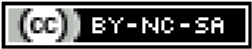 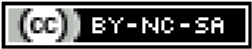 Class::Seizure Education: Generalized Tonic­clonic SeizuresLesson Length:45­90 minutesRN EducatorAmy Sample,RN,BSN,CPN,LSN●Students will be able to verbalize an understanding of what happens to the brain during a seizure●Students will be able to verbalize or demonstrate an understanding of what happens to body during a generalized tonic-clonic seizure●Students provide and demonstrate concrete examples of first aid techniques that may be utilized for a child experiencing a generalized tonic-clonic seizure●Students will be able to verbalize or demonstrate an understanding of what behaviors they may witness during a generalized tonic-clonic seizure●Students will be able to verbalize or demonstrate an understanding of what behaviors they may witness after a seizure●Students examine the ways they use scientific thinking and experimental problem solving processes in their day to day activities involving the maintenance of safety for a child with a seizure disorder●Students explain how an understanding of their child’s seizure diagnosis will promote a safety plan at home with the emphasis on normalcy in daily routine●Students will be able to communicate need to time length of seizure and make important observations about child’s seizure behavior that may be significant to child’s healthcare providers’ management of their child’s seizuresPre-test: Interview style questioning to assess learner baseline understanding, assess readiness for learning, and to assess learning style(5-15 minutes)Play Voki:lesson Introduction to seizures, statistical incidence, introduction to First Aid (5-10 minutes) Review First Aid for Seizures with audio as needed.Introduce and initiate Prezi: Further defines seizure disorder & outlines first aid for seizures according to The Epilepsy FoundationPlay “Seizure First Aid” video &  answer questions (7-20 minutes)Continue to Seizure Education Module: PI 238­ “Seizure (Generalized Tonic­clonic Seizures iChildren”  Introduction and review of topics on PI: “What is a Seizure,” “What is a Tonic­cloni Seizure,” “What happens after a seizure,” “ What if my child has a seizure?” “After the seizure,” “How to treat a seizure,” “Some important things to know.” (15­ 30 minutes)Review “What do those medical words mean?”  (10-20 minutes)Play “ Understanding Generalized Seizures” video and answer questions (5-15 minutes)